Heat Diffusion (Conduction) Equation / Heat EquationWe wish to know the temperature distribution within a material.If you know two temperatures of two different points within a material or  temperature distribution within a material, you can use Fourier’s law to find the heat flux.Temperature distribution is the variation of temperature as a function of position ….. T= f(x)For example, T (x)= ax2+bx+cIf you don’t have the temperature distribution, then you can derive it by using the heat equation (energy balance) Heat equation is simply the conservation of energy for a system in which only conduction occurs should be derived accordingly,1- Determine the geometry ---- which coordinate system do you choose ?2- Define a differential control volume (differential volume element) at the system3- Establish energy balance for that differential volume element.Consider the differential volume element 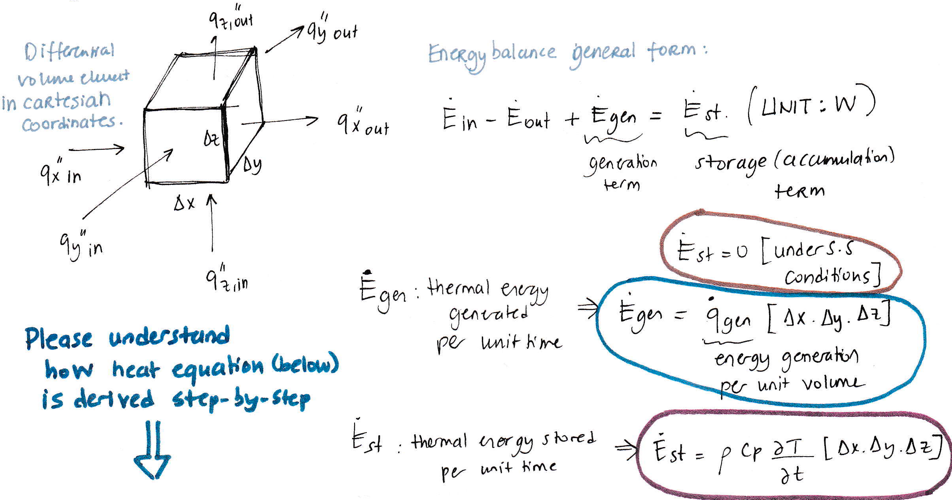 Divide both sides by 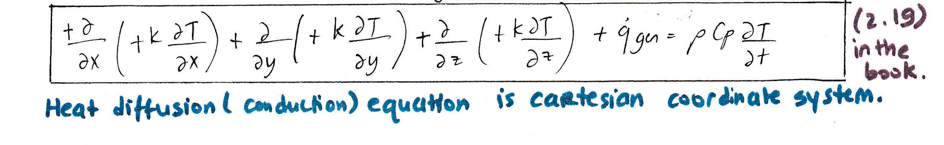 Considering k is a constant, the equation can be organized as follows := Dividing both sides by k          …….. Recall =           (Eqn. 2.21 in the textbook) Red terms are conduction terms in cartesian coordinates. Blue term is the generation term.Green term is the storage (accumulation) term. This last term is the most simplified version of heat equation in cartesian coordinates. As mentioned, this equation is used to determine temperature distribution within a system in which heat transfer occurs only by conduction.1- Assumption: If you assume T=f(x) only, then 2- Assumption: If there is no heat generation =03- Assumption: The system is at S.S., =0     distribution with unknow,  m and n which are arbitrary constants. Once m and n are determined, T distribution will be obtained. Such as, you have T = 3x2 -4x +5 then the heat flux at x=0 can be calculated as follows: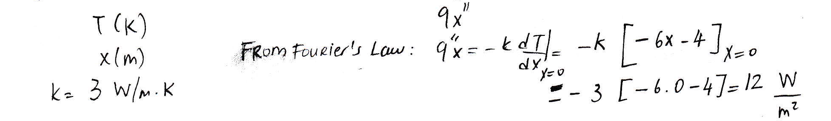 How are the arbitrary constants m and n are found ?We need boundary conditions or an initial condition to get the temperature distribution completely.(refer to Table 2.2 on page 83 of the textbook)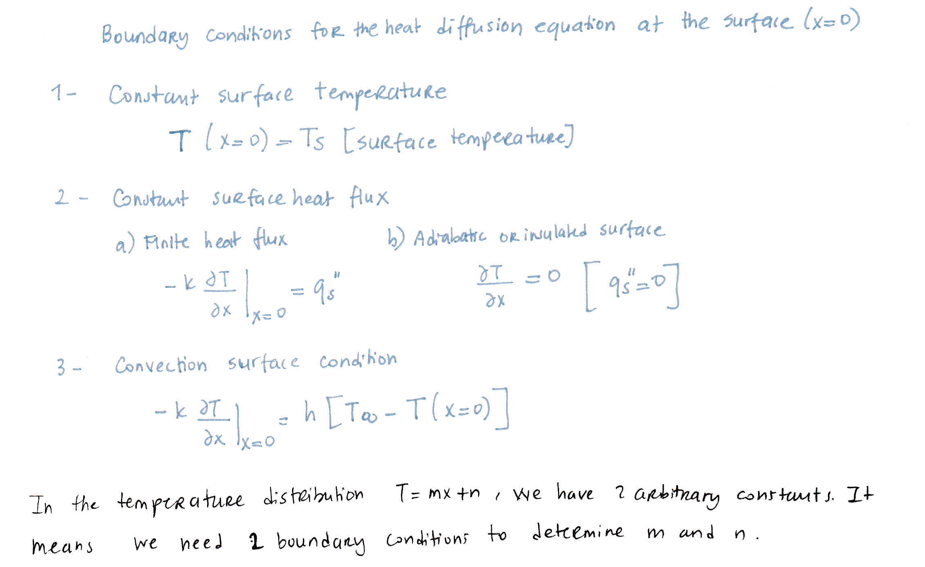 